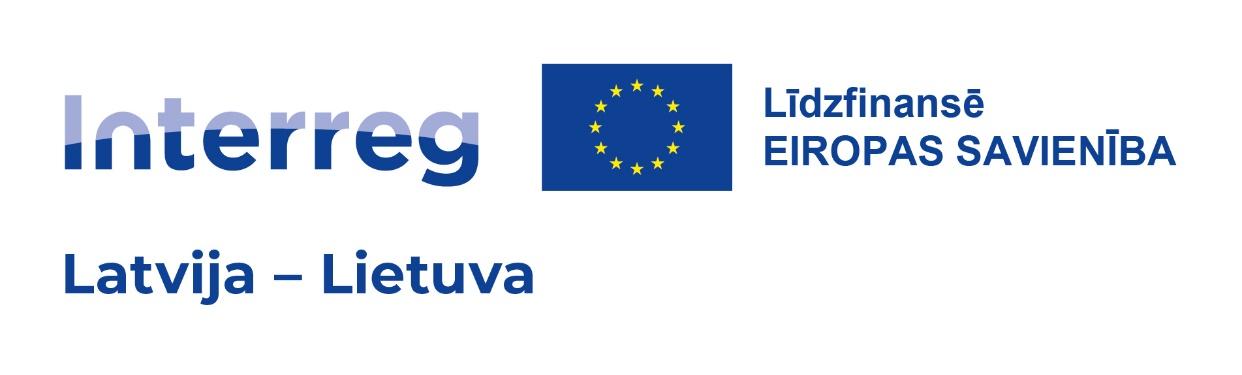 Pakalpojuma sniedzēja izvēles procedūra“Mācību programmu un
rokasgrāmatas / metodoloģijas izstrāde un
apmācību nodrošināšana
par aktīvu novecošanos, dzīvesstāstu, stāstu stāstīšanas metodēm senioriem un speciālistiem”NOLIKUMS2024. gadsVISPĀRĪGĀ INFORMĀCIJAPakalpojuma sniedzēja izvēles procedūra “Mācību programmas un rokasgrāmatas / metodoloģijas izstrāde un apmācību nodrošināšana par aktīvu novecošanos, dzīvesstāstu, stāstu stāstīšanas metodēm senioriem un speciālistiem”, tiek rīkota Latvijas-Lietuvas pārrobežu sadarbības programmas 2021.-2027. gadam projekta LL-00059 “Aktīvas un veselīgas novecošanas veicināšana”/Active Aging ietvaros, turpmāk – Iepirkums.Iepirkuma veids: Atbilstoši Publisko iepirkumu likuma (turpmāk – PIL) 9. panta 20. daļai (PIL 10. pantā norādītais 2. pielikumā minēto pakalpojumu iepirkums), Iepirkumam netiks piemērota PIL 9. panta procedūra; tāpat Iepirkumam netiks piemērota PIL 10. panta procedūra, jo paredzamā līgumcena nesasniegs 42 000 EUR.Iepirkums tiek veikts saskaņā ar 2017. gada 4. septembra rīkojumu Nr. 40-r apstiprinātiem Zemgales plānošanas reģiona noteikumiem “Par zemsliekšņa iepirkumu veikšanas un paredzamās līgumcenas noteikšanas kārtību Zemgales plānošanas reģionā”. Iepirkuma priekšmeta CPV kods: 80500000-9 (Mācību pakalpojumi) un 85300000-2 (Sociālie pakalpojumi un saistītie pakalpojumi).Pasūtītājs: Iepirkuma priekšmets: Mācību programmu un rokasgrāmatas / metodoloģijas izstrāde par aktīvu novecošanos, dzīvesstāstu, stāstu stāstīšanas metodēm senioriem un speciālistiem, un apmācību nodrošināšana speciālistiem par aktīvu novecošanos un dzīvesstāstu, stāstu stāstīšanas metodi darbā ar senioriem saskaņā ar tehniskās specifikācijas (1.pielikums) prasībām.Mērķauditorija: Speciālisti, kuri ikdienā strādā ar senioriem – aprūpētāji, sociālie aprūpētāji, sociālie darbinieki, psihologi, nodarbību vadītāji, izglītotāji u.c.Seniori. Līguma izpildes termiņš: 2024. gada 15. janvāris. Piedāvājuma izvēles kritērijs: Saimnieciski izdevīgākais piedāvājums, atbilstoši 3.7. punktā teiktajam.PRETENDENTA PIEDĀVĀJUMA IESNIEGŠANAPretendents, kā savu tehnisko piedāvājumu iesniedz mācību programmas, rokasgrāmatas / metodoloģijas un apmācību nodrošināšanas aprakstu, norādot tajā arī visu tehniskajā specifikācijā (1. pielikums) pieprasīto informāciju. Tehnisko piedāvājumu iesniedz brīvā formā.Pieteikumu par piedalīšanos tirgus izpētē, atbilstoši Nolikumam pievienotajam pieteikuma veidlapas paraugam (2. pielikums).Pretendentam Finanšu piedāvājumā (3. pielikums) ir jāiekļauj visas ar pakalpojuma izpildi saistītas izmaksas, tai skaitā visas nepieciešamo tehnisko resursu, darbaspēka resursu un transporta izmaksas, lai Pasūtītājs var pārliecināties, ka pretendents ir sapratis darba uzdevumu. Finanšu piedāvājumā Pretendents norāda, vai pakalpojuma veikšanai būs nepieciešams avanss.Pretendents iesniedz ekspertu, kas tiks piesaistīti un/vai nodarbināti pakalpojuma izpildē, CV (Curicculum Vitae).Pretendents iesniedz vismaz 2 (divas) atsauksmes par līdzvērtīgu pasūtījumu veiksmīgu izpildi.Piedāvājumi jāiesniedz līdz 2024. gada 10. maijam plkst. 15:00, nosūtot elektroniski parakstītu piedāvājumu vai ieskenētus dokumentus uz e-pastu: dace.strautkalne@zpr.gov.lv.Pretendenti ir atbildīgi par piedāvājuma iesniegšanu noteiktajā termiņā. Ja piedāvājums tiks saņemts pēc noteiktā termiņa, piedāvājums netiks vērtēts. PRETENDENTA IZVĒLE.
PRETENDENTU INFORMĒŠANA UN LĪGUMA SLĒGŠANAPretendentu piedāvājumus izskatīs un vērtēs Pasūtītāja atbildīgie darbinieki par Iepirkumu.Piedāvājumu izskatīšanas laikā Pasūtītājs ir tiesīgs uzaicināt pretendentu uz pārrunām vai arī veikt saraksti ar pretendentu, lai pretendents precizētu un izskaidrotu sava piedāvājuma atsevišķas detaļas un lai saskaņotu/precizētu Pasūtītāja vajadzības ar pretendenta iespējām. Tāpat Pasūtītājs ir tiesīgs uzaicināt pretendentu papildināt un/vai uzlabot savu piedāvājumu.Pasūtītājs neveic vai neturpina pārrunas (vai arī neveic vai neturpina saraksti) ar pretendentu, kurš iesniedzis atbilstošu šī nolikuma prasībām piedāvājumu, bet kurš norādījis, ka piedāvājums ir galīgs un netiks pārskatīts. Ja pārskatīšanas iespēja, atbilstoši pretendenta piedāvājumam, ir iespējama kādā piedāvājuma daļā, tad pārrunas vai saraksti ar pretendentu Pasūtītājs veic tikai par to piedāvājuma daļu, kurā iespējama izmaiņu veikšana.Pasūtītājs ir tiesīgs lūgt pretendentus, ar kuriem piedāvājumu izskatīšanas laikā veiktas pārrunas vai sarakste par piedāvājumu precizēšanu un/vai labošanu, apstiprināt savu galīgo piedāvājumu, ja Pasūtītāja uzskata, ka ir iegūts piedāvājums, kas atbilst Pasūtītāja vajadzībām, samērīgi ar pretendenta piedāvāto cenu. Minētā Pasūtītāja lūguma izteikšanas gadījumā pretendentam jāsniedz atbilde Pasūtītājam 1 (vienas) darba dienas laikā.Pretendenta piedāvājuma izskatīšanas un vērtēšanas laikā, kā arī paziņojot Iepirkuma rezultātus, Pasūtītājs neatklāj informāciju pretendentiem ne par uzaicināto, ne par pieteikušos pretendentu skaitu, ne arī par citu pretendentu piedāvājumu saturu, t.sk. piedāvātajām pakalpojuma cenām.Pasūtītājam ir tiesības pēc saviem ieskatiem izvēlēties vienu no Iepirkuma pretendentiem līguma slēgšanai vai izbeigt šo Iepirkumu bez saistībām informēt pieteikušos uzaicinātos pretendentus par šāda lēmuma pieņemšanas iemesliem.Pasūtītājs uz pretendenta e-pastu paziņos pretendentam savu lēmumu attiecībā uz konkrētā pretendenta iesniegto piedāvājumu.Pasūtītājam nav pienākuma paskaidrot, iesaistīties sarakstē, pārrunās/diskusijās ar pretendentiem par pakalpojuma sniedzēja izvēles un/vai sadarbības piedāvājumu noraidīšanas iemesliem. Pasūtītāja Iepirkuma procedūras laikā pieņemtie lēmumi ir konfidenciāli un Pasūtītājam nav nekādu citu pienākumu pret pretendentu, kā vienīgi paziņot konkrētā piedāvājuma izskatīšanas rezultātu, ciktāl tas attiecas uz konkrēto pretendentu.Līgums tiks slēgts ar pretendentu, kura piedāvājums pēc visu piedāvājumu izskatīšanas, izvērtēšanas un precizēšanas Pasūtītāja ieskatā būs saimnieciski visizdevīgākais, ņemot vērā gan pretendenta piedāvāto cenu, gan par šo cenu piedāvāto pakalpojuma saturu un piedāvājuma kvalitāti, kas Pasūtītāja ieskatā pirmškietami var sasniegt labāko rezultātu. Līgumu slēdz atbilstoši Pasūtītāja sagatavotam līguma projektam un pretendenta piedāvājumam. Pusēm ir tiesības līguma slēgšanas procesā vienoties par līguma noteikumiem.Pretendentam ir pienākums izskatīt un parakstīt līgumu vienas nedēļas laikā no attiecīgā Pasūtītāja rakstveida uzaicinājuma (kam pievienots līguma projekts), kas tiek nosūtīts uz pretendenta piedāvājumā norādīto e-pastu, nosūtīšanas brīža, vai arī šai laikā izteikt pamatotus iebildumus par līguma projektu. Līguma galīgo redakciju (pēc attiecīgu korekciju veikšanas un saskaņošanas) pretendents paraksta 2 (divu) darba dienu laikā.Ja izraudzītais Pretendents atsakās slēgt iepirkuma līgumu vai nenoslēdz to noteiktajā termiņā, Pasūtītājs pieņem lēmumu slēgt līgumu ar nākamo pretendentu, kura piedāvājums ir atbilstošs un ar viszemāko cenu. PIELIKUMU SARAKSTS1. pielikums – Tehniskā specifikācija uz 3 lapām;2. pielikums – Pieteikums dalībai tirgus izpētē uz 2 lapām;3. pielikums – Finanšu piedāvājums uz 1 lapas; 1. pielikums“Mācību programmu un rokasgrāmatas / metodoloģijas izstrāde un apmācību nodrošināšana
par aktīvu novecošanos, dzīvesstāstu, stāstu stāstīšanas metodēm senioriem un speciālistiem” nolikumamTEHNISKĀ SPECIFIKĀCIJAIepirkuma priekšmets: Mācību programmu un rokasgrāmatas / metodoloģijas izstrāde par aktīvu novecošanos, dzīvesstāstu, stāstu stāstīšanas metodēm senioriem un speciālistiem, un apmācību nodrošināšana speciālistiem par aktīvu novecošanos un dzīvesstāstu, stāstu stāstīšanas metodi darbā ar senioriem.Mērķauditorija: Speciālisti, kuri ikdienā strādā ar senioriem (aprūpētāji, sociālie aprūpētāji, sociālie darbinieki, psihologi, nodarbību vadītāji, izglītotāji u.c.) un seniori Latvijā un Lietuvā. Darba uzdevums:Izstrādāt mācību programmas iekļaujot vismaz sekojošas tēmas:Mācību nodrošināšana saskaņā ar izstrādāto programmu / mācību pilotēšana: Rokasgrāmatas / metodoloģijas izstrāde:Apjoms līdz 40 lpp. Digitālā formātā. Pretendents nodrošina rokasgrāmatas izstrādi (saturu) latviešu valodā (Pasūtītājs nodrošina tulkošanu uz lietuviešu valodu). Pretendents nodrošina rokasgrāmatas dizaina un noformējuma izstrādi abās valodās. Rokasgrāmatā jābūt ietvertam:Metodoloģiju aprakstam darbā ar senioriem, ņemot vērā vecumposma īpašības;Izstrādātajām mācību programmām par aktīvu novecošanos, dzīvesstāstu jeb stāstu stāstīšanas metodi abām mērķa grupām (speciālistiem, kuri strādā ar senioriem, un seniori); Mācību materiāli un to lietošanas apraksts;Mācību materiāli, kuri izmantojami mācību organizēšanai.Pakalpojuma nodevumi un izpildes posmi. Mācību programma – izstrāde jāveic līdz 2024. gada 31. jūliju.Speciālistu mācības – jānodrošina līdz 2024. gada 30. septembrim.Rokasgrāmatas izstrāde – jānodrošina līdz 2025. gada 15. janvārim.Pasūtījuma izpildei Pretendents piesaista vismaz sekojošus ekspertus:Sociālo darbinieku, kuram ir augstākā izglītība sociālajā darbā vai karitatīvajā sociālajā darbā; iepriekšējo 3 (trīs) gadu laikā ir pieredze darbā ar mērķa grupu, ir pieredze mācību sagatavošanā un vadīšanā;Psihologu (vēlams klīniskais vai veselības psihologs), kuram ir spēkā esošs psihologa sertifikāts (par atbilstību šai prasībai Pasūtītājs pārliecinās Psihologu reģistrā https://viis.lv/Pages/Psychologist/Public/PsychologistPublicSearch.aspx?Type=0), pieredze darbā ar mērķa grupu, ir pieredze mācību sagatavošanā un vadīšanāFizioterapeitu un vai ergoterapeitu, kuram ir spēkā esošs sertifikāts (par atbilstību šai prasībai Pasūtītājs pārliecinās ārstniecības personu un ārstniecības atbalsta personu reģistrā http://www.vi.gov.lv/lv/pr);Pretendents bez iepriekš minētajiem ekspertiem komandā var iekļaut arī citus ekspertus pēc saviem ieskatiem.   Cita informācija:Darba izpildes procesā Izpildītājs regulāri sazinās ar Pasūtītāja pārstāvi, saskaņo pasūtījuma izpildes plānu, kā arī informē par izpildes progresu. Nepieciešamības gadījumā tiekas klātienē Pasūtītāja telpās, Katoļu ielā 2b, Jelgavā.Pēc Pasūtītāja pieprasījuma piedalās projekta partneru sanāksmēs un prezentē sagatavotos materiālus. Sanāksmju norises valoda – angļu.Pasūtījuma izpilde ir jānodrošina Pretendenta piedāvājumā norādītajiem speciālistiem. Piesaistīto speciālistu nomaiņa iespējama tikai līgumā noteiktajā kārtībā uz līdzvērtīgas vai augstākas kvalifikācijas speciālistiem.Pēc darba izpildes tiek parakstīts pieņemšanas-nodošanas akts un veikta samaksa. Maksimālais pieļaujamais avansa apmērs 20% no iepirkuma līguma summas.2. pielikums “Mācību programmas un rokasgrāmatas / metodoloģijas izstrāde un apmācību nodrošināšana par aktīvu novecošanos, dzīvesstāstu, stāstu stāstīšanas metodēm senioriem un speciālistiem” nolikumamZemgales plānošanas reģionamPIETEIKUMS DALĪBAI TIRGUS IZPĒTĒ “Mācību programmas un rokasgrāmatas / metodoloģijas izstrāde un apmācību nodrošināšana par aktīvu novecošanos, dzīvesstāstu, stāstu stāstīšanas metodēm senioriem un speciālistiem”Informācija par pretendentu:Ar šo pretendents piesaka dalību Zemgales plānošanas reģiona tirgus izpētē “Integrējošas diennakts nometnes organizēšana jauniešiem, kas aug ģimenēs un ārpusģimenes aprūpē” un iesniedz savu piedāvājumu.  Apstiprinu, ka pretendents ir iepazinies ar cenu aptaujas “Mācību programmas un rokasgrāmatas / metodoloģijas izstrāde un apmācību nodrošināšana par aktīvu novecošanos, dzīvesstāstu, stāstu stāstīšanas metodēm senioriem un speciālistiem” nolikumu un piekrīt visiem tajā minētajiem nosacījumiem, tie ir skaidri un pilnībā saprotami, iebildumu un pretenziju pretendentam pret tiem nav.              Iepirkuma līguma noslēgšanas gadījumā apliecinu, ka pretendents apņemas pilnībā un atbilstošā kvalitātē izpildīt līgumu atbilstoši Nolikuma un tā pielikumu noteikumiem, kā arī atbilstoši pretendenta piedāvājumam un par finanšu piedāvājumā norādīto cenu.            Apliecinu, ka visas piedāvājumā sniegtās ziņas par pretendentu ir patiesas un piedāvājums ir izpildāms, kā arī uzņemamies atbildību par nepatiesu ziņu vai neizpildāma piedāvājuma iesniegšanu.______________________________________                                                                                                       Pretendenta pārstāvja vārds, uzvārds, amats, paraksts________ (vieta), 2024.gada  ___. ______________3. pielikums “Mācību programmas un rokasgrāmatas / metodoloģijas izstrāde un apmācību nodrošināšana par aktīvu novecošanos, dzīvesstāstu, stāstu stāstīšanas metodēm senioriem un speciālistiem” nolikumamFINANŠU PIEDĀVĀJUMS Pretendents_________________ apņemas pienācīgā kārtā veikt mācību programmas un rokasgrāmatas / metodoloģijas izstrādi un apmācību nodrošināšanu, Latvijas-Lietuvas pārrobežu sadarbības programmas 2021.-2027. gadam projekta LL-00059 “Aktīvas un veselīgas novecošanas veicināšana” ietvaros, saskaņā Zemgales plānošanas reģiona tirgus izpētes “Mācību programmas un rokasgrāmatas / metodoloģijas izstrāde un apmācību nodrošināšana par aktīvu novecošanos, dzīvesstāstu, stāstu stāstīšanas metodēm senioriem un speciālistiem” nolikumu un tam pievienoto Tehnisko specifikāciju, par šādu piedāvājuma cenu: Piezīmes:Piedāvājumā jāatšifrē un jānorāda būtiskākās pakalpojumu izmaksas, kas saistītas ar pasūtījuma izpildi, lai pasūtītājs varētu pārliecināties par piedāvājuma atbilstību tehniskās specifikācijas prasībām (jānorāda izmaksas vismaz par personāla un materiālu nodrošināšanu).Piedāvājuma cena ir jānorāda euro ar precizitāti 2 (divas) zīmes aiz komata.Ar šo pretendents apliecina, ka ir iepazinies ar Zemgales plānošanas reģiona cenu aptaujas “Mācību programmas un rokasgrāmatas / metodoloģijas izstrāde un apmācību nodrošināšana par aktīvu novecošanos, dzīvesstāstu, stāstu stāstīšanas metodēm senioriem un speciālistiem” pasūtījuma apjomu, Nolikumu, tehnisko specifikāciju un augstāk norādītajā finanšu piedāvājumā:ir paredzētas pilnīgi visas ar pasūtījuma izpildi saistītās iespējamās izmaksas; piedāvājuma cenā ir iekļauti visi plānotie izdevumi, kas nepieciešami pakalpojuma izpildei pilnā apmērā, savlaicīgi un labā kvalitātē;piedāvājuma cenu aprēķini ir veikti, ņemot vērā visas iespējamās nodokļu un darbinieku atalgojuma izmaiņas, visus iespējamos transporta, aktivitāšu un citus izdevumu, kā arī sniedzamā pakalpojuma apjomu atbilstoši tehniskajai specifikācijai un pretendenta tehniskajam piedāvājumam pakalpojuma sniegšanas laikā.(pretendenta pārstāvja amats)		(personīgais paraksts)	(paraksta atšifrējums)Datums:Iestādes nosaukumsZemgales plānošanas reģions (ZPR), turpmāk – PasūtītājsReģistrācijas Nr. 90002182529Juridiskā/ faktiskā adreseKatoļu iela 2b, Jelgava, LV 3001Pasūtītāja pārstāvisDace StrautkalneKontaktinformācijaE-pasts: dace.strautkalne@zpr.gov.lv,tālrunis: +371 28807929TēmaTēmas apraksts(Norādītais tēmu saraksts ir minimālais. Pretendentam ir tiesības papildināt, izmainīt un apvienot norādītās tēmas, iesniedzot savu tehnisko piedāvājumu, ja tas uzskata, ka tādā veidā tiks nodrošināta labākas programmas un apmācību izstrāde.)Mācību programma par aktīvu novecošanos – speciālistu, kuri strādā ar senioriem, apmācībaiNovecošanas process – hronoloģiskais, bioloģiskais, sociālais, psiholoģiskais.Ekonomiskā neatkarība un sociālā drošība.Fiziskās aktivitātes, uzturs, veselības aprūpe.Sociālie kontakti, vientulība, emocionālā inteliģence.Atmiņa, vērtības un laiks u.c.Izstrādājot mācību programmu var balstīties uz Rīgas Stradiņa universitātes pieredzi / labās prakses piemēru, kurš pieejams: https://vecumsnavskerslis.lv.Mācību programma par dzīvesstāstu jeb stāstu stāstīšanas metodi – speciālistu, kuri strādā ar senioriem, apmācībaiKas ir dzīvesstāstu jeb stāstu stāstīšanas metode?Dzīvesstāsts veselības un sociālās aprūpes jomā.Dzīvesstāsta metodes ieviešana un izmantošana praksē.Kā veidot dzīvesstāstu? Uzmanības noturēšana, dzīvesstāsta radīšana.Izstrādājot mācību programmu var balstīties uz Zemgales plānošanas reģiona projekta CASE ietvaros gūto pieredzi / labās prakses piemēru, kurš pieejams: https://dementialearning.eu/tracksMācību programma par aktīvu novecošanos – senioru apmācībaiNovecošanas process – hronoloģiskais, bioloģiskais, sociālais, psiholoģiskais.Ekonomiskā neatkarība un sociālā drošība.Fiziskās aktivitātes, uzturs, veselības aprūpe.Sociālie kontakti, vientulība, emocionālā inteliģence.Atmiņa, vērtības un laiks u.c.Izstrādājot mācību programmu var balstīties uz Rīgas Stradiņa universitātes pieredzi / labās prakses piemēru, kurš pieejams: https://vecumsnavskerslis.lv.Mācību programma par dzīvesstāstu jeb stāstu stāstīšanas metodi – senioru apmācībaiKas ir dzīvesstāstu jeb stāstu stāstīšanas metode?Dzīvesstāsts veselības un sociālās aprūpes jomā.Dzīvesstāsta metodes ieviešana un izmantošana praksē.Kā veidot dzīvesstāstu? Uzmanības noturēšana, dzīvesstāsta radīšana.Izstrādājot mācību programmu var balstīties uz Zemgales plānošanas reģiona projekta CASE ietvaros gūto pieredzi / labās prakses piemēru, kurš pieejams: https://dementialearning.eu/tracksTēma / apjomsDarba uzdevuma apraksts(Norādītais tēmu saraksts ir minimālais. Pretendentam ir tiesības papildināt, izmainīt un apvienot norādītās tēmas, iesniedzot savu tehnisko piedāvājumu, ja tas uzskata, ka tādā veidā tiks nodrošināta labākas programmas un apmācību izstrāde.)Mācības par aktīvu novecošanos Kopā 32 hAttālināti20–30 dalībniekiSaskaņā ar izstrādāto programmu nodrošina speciālistu, kuri strādā ar senioriem no Latvijas un Lietuvas, mācības.Pretendents piedāvā mācību norises plānu: datumus, laiku, dienas kārtību.Pretendents nodrošina lektorus un materiālus latviešu valodā.(Pasūtītājs nodrošina attālināto apmācību platformu mācību norisei, dalībnieku atlasi un reģistrāciju, materiālu un mācību tulkošanu no latviešu uz lietuviešu valodu.)Apmācības par dzīvesstāstu jeb stāstu stāstīšanas metodiKopā 12 hAttālināti 20–30 dalībniekiSaskaņā ar izstrādāto programmu nodrošina speciālistu, kuri strādā ar senioriem no Latvijas un Lietuvas mācības.Pretendents piedāvā mācību norises plānu: datumus, laiku, dienas kārtību.Pretendents nodrošina lektorus un materiālus latviešu valodā.(Pasūtītājs nodrošina attālināto apmācību platformu mācību norisei, dalībnieku atlasi un reģistrāciju, materiālu un mācību tulkošanu no latviešu uz lietuviešu valodu.)Mācību metodesMācībās pielietojamas pieaugušo izglītībā izmantojamas metodes, nodrošinot, ka praktisko apmācību daļa (diskusijas grupās, lomu spēles, darbs mazās grupās, prezentācijas, u.c.) ir iespējami daudz, ņemot vērā tēmas specifiku. Tiek nodrošināta arī atbilžu sniegšanu uz vismaz 10 iesūtītajiem jautājumiem no dalībniekiem pēc apmācību norises.Mācību programmas izvērtējumsPēc mācībām Pretendents nodrošina mācību dalībnieku aptauju un intervijas, lai novērtētu mācību programmas kvalitāti un saņemtu priekšlikumus tās uzlabošanai.Atbilstoši novērtējumam un saņemtajiem priekšlikumiem veic mācību programmas papildinājumus un uzlabojumus, ko saskaņo ar Pasūtītāju.Pretendenta pilns nosaukums/vārds uzvārds reģistrācijas Nr./personas kods(personu apvienības katra dalībnieka)Pretendenta juridiskā adrese/dzīves vieta(personu apvienības katra dalībnieka)Pretendenta pasta adrese/faktiskā adresePretendenta bankas rekvizīti: bankas nosaukums; SWIFT kods; Bankas konta numurs (IBAN) (personu apvienībai – par tiem dalībniekiem, ar kuriem Pasūtītājs veiks norēķinus)Paraksttiesīgā (pretendentu pārstāvošā) persona: vārds un uzvārds; amats; pamatojums pārstāvības tiesībām, ko apliecina pievienotie dokumenti, ja nepārstāv valdes loceklisKontaktpersonas vārds un uzvārdsPretendenta un kontaktpersonas telefons/fakss Pretendenta un kontaktpersonas e-pasts Pretendenta interneta adrese/mājaslapa (ja ir)Nr. p.k.Budžeta pozīcijas nosaukums/īss apraksts1Cena EUR
(bez PVN2)1.2.3.4.Kopā (EUR bez PVN)Kopā (EUR bez PVN)PVN ____% (ja attiecināms)PVN ____% (ja attiecināms)Kopā (EUR ar PVN)Kopā (EUR ar PVN)